РАЗРАБОТКА УРОКА (ПЛАН – КОНСПЕКТ)учителя  русского языка и литературы МБУ гимназии № 35 г. о. ТольяттиСергиенко Ирины ВасильевныПредмет: русский языкКласс: 5Тема: «Имя существительное- хлеб языка».Цели урока:	Образовательные.Обобщить и повторить знания, умения и навыки учащихся по теме «Имя существительное». Отрабатывать умение распознавать имя существительное, определять род, число, одушевлённость имён существительных	Развивающие.Развивать внимание, речь учащихся, умение работать по указанию.	Воспитательные.Воспитывать любовь к родному языку, потребность пользоваться его языковым богатством. Оборудование: ведёрко с капсулами киндер – сюрприза, карточки со словами с пропущенными безударными гласными, 3 листа с текстом для определения рода и числа существительных, Буратино, видео кассета с м/ф «Вини – Пух», сигнальные карточки с гласными буквами, картинки  для выставления баллов, табло с липкой основой для прикрепления очков, сердечки (За хороший ответ дарю «частичку» своего сердца).Тип урока: обобщение знаний.Форма урока: игра «Счастливый случай».Ход урока.1.Орг. Момент.	- Здравствуйте, ребята!- А что обозначает слово «здравствуйте»? ( Этим словом мы начинаем день, приветствуем своих близких, знакомых, желая им здоровья, долгих лет жизни)- А теперь давайте закроем глаза и мысленно пожелаем себе, своим близким здоровья, долгих лет жизни. (звучит музыка)- Все пожелания рано или поздно обязательно исполняются, особенно если приложить определённые усилия. Давайте вместе скажем 		- Я хочу быть здоровым!		- Я могу быть здоровым!		- Я буду здоровым!- А теперь настроимся на работу, напитаем наш мозг, каждую клеточку нашего организма кислородом, а помогут нам в этом дыхательные упражнения.2. Слово учителя.             Сегодня заключительный урок по теме «Имя существительное». На этом уроке вы покажете, как научились видеть эту часть речи в тексте, правильно определять род, число и категорию одушевлённости имени существительного.А. Н. Толстой писал: «Русский народ создал русский язык, яркий, как радуга после весеннего ливня, меткий, как стрелы, певучий и богатый, задушевный, как песня над колыбелью»Изучение русского языка – это великое дело. На каждом уроке, каждый день мы изучаем великий, могучий русский язык, учимся постигать законы этого великого языка. Наш урок мы проведём в форме игры «Счастливый случай». В игре принимают участие 3 команды (3 ряда), которые покажут свои знания по теме «Имя существительное».3. Инструктаж.Эта игра состоит из пяти геймов. В каждом гейме за правильный ответ ряд получает определённое количество очков. В конце игры мы подведём итоги и определим, какой ряд стал победителем, т. е. Лучшим знатоком темы. 4. Словарная работа.- Кто знает, что такое «гейм»? Гейм – английское слово, в переводе означает «игра».5. Оформление записей в тетради.Итак, откройте тетради, записываем число, классная работа, тема урока: «Имя существительное».6. Игра «Счастливый случай»1 – й  гейм. «Заморочки из бочки». Языковая разминка. Цели:Проверить умение проверять безударную гласную в корне слова.Проверить умение узнавать имена существительные и доказывать свой выбор.Проверить умение образовывать существительные с помощью суффиксов.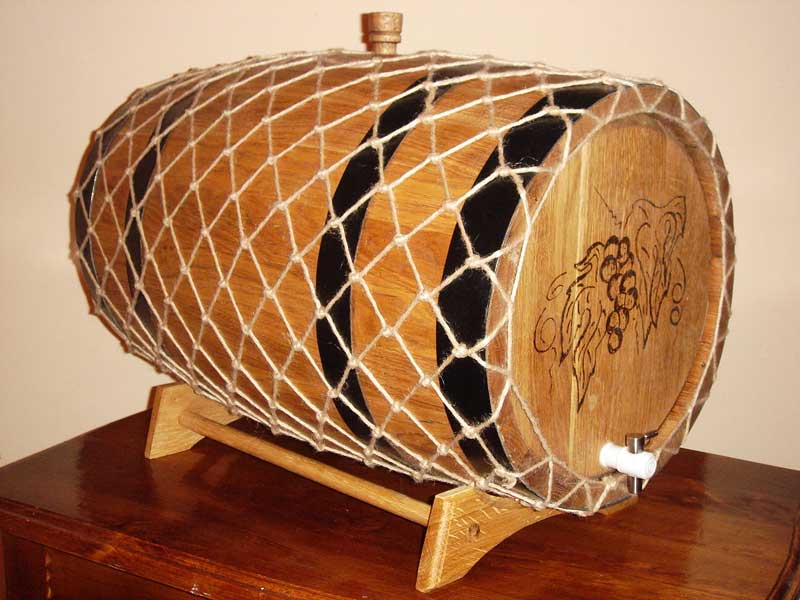 Три ученика вытаскивают из ведёрка по капсуле от «Киндер – сюрприза», в каждой лежит карточка со словами: 1 карточка                    2 карточка                    3 карточка             п…ля                              гр..за                             ст…лыз…мля                            в…сна                          л…сок  т…грята                         гр…бочки                    л…сицас…вёнок                        скв …рец                      в…лнагр…чи                            с…ды                            в…ренье Ученик вытаскивает капсулу, открывает её и читает слова. (Эти слова уже написаны на доске тем  же цветом, что и на карточке.) Таким образом представители от каждой команды выбирают задание.Задание 1. 	        1) Запишите в тетради слова в столбик.                  2) Вставьте пропущенную букву.                  3) Запишите проверочные слова.                  4) Обозначьте орфограмму.Проверка. (С помощью сигнальных карточек)- Прочитайте первое слово первого ряда, первое слово второго, первое слово третьего ряда.- Поднимите каждый ту карточку с буквой, которая написана в корне вашего слова.Все поднимают О, потом Е и т. д. За правильное выполнение задания ряд получает 5 очков.Задание 2.		1) Определите часть речи.		2) Докажите, что это существительное.Задание 3.- Назовите суффиксы, с помощью которых образованы слова, обозначающие детёнышей животных.- С помощью каких суффиксов можно образовать слова с уменьшительно – ласкательным значением? Приведите пример.2–й гейм. «Ты мне – я тебе». (Групповое домашнее задание с последующей проверкой учителем до урока)Цели: обобщить теоретические знания по теме «Имя существительное»- А теперь – нелёгкое задание, но я думаю вы справитесь. Представитель от каждого ряда задает другому ряду теоретический вопрос по теме «Имя существительное». За грамотный вопрос и ответ ряд получает 2 очка.(Примерные вопросы:  - Что такое имя существительное?                                     - Какого числа могут быть И. С?				- Как определить число И. С.?                                     - Какого рода могут быть И. С.? 				- Как определить род И. С.?                                     - На какой вопрос отвечают одушевлённые (нео-                                       душевлённые) И.С? Валеопауза для глаз, проводит ученик. (по здоровьесберегающей системе Базарного В. Ф.  с использованием опорно-двигательной траектории на снятие напряжения глаз.)- Смена динамических поз.3-й гейм. «Тёмная лошадка»Цели:Развитие речи (умение подбирать однокоренные слова, составлять предложение)Отрабатывать умение производить морфологический разбор И. С. и синтаксический разбор предложения. 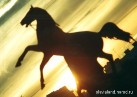 - Ребята, третий гейм называется «Тёмная лошадка». (Стук в дверь)Заходит Буратино со словами:Здорово, ребятишки, Девчонки и мальчишки!Мальвина книжку мне читала И загадку загадала.Помогите отгадать,Что это и как писать.Вот загадочка моя, Вы послушайте меня.Я антоним шума, стука,Без меня вам ночью мука,Я для отдыха, для сна,Да и в школе я нужна,Называюсь …  отвечают хором дети.    (Пауза)                  (Тишина)Но не знаю как мне быть,Род, число определить?Вы скорее подскажите, Без ошибки напишите,  (пауза)От каждого ряда один ученик выполняет следующее задание на доске, а класс - в своих тетрадях1 ряд – отгадали слово – разобрать ТИШИНА как часть речи2 ряд – Подобрать однокоренные слова, выделить корень.3 ряд – Составить предложение, разобрать его.Всех я вас благодарю, По очку я вам дарю.4-й гейм. «В погоне за лидером» (соревнование между группами)Цели: 1.Отрабатывать умение распознавать имя существительное, определять род, число имён существительных.     2. Развивать умение работать в условиях соревнования.     3. Воспитывать чувство коллективизма, работая в группе.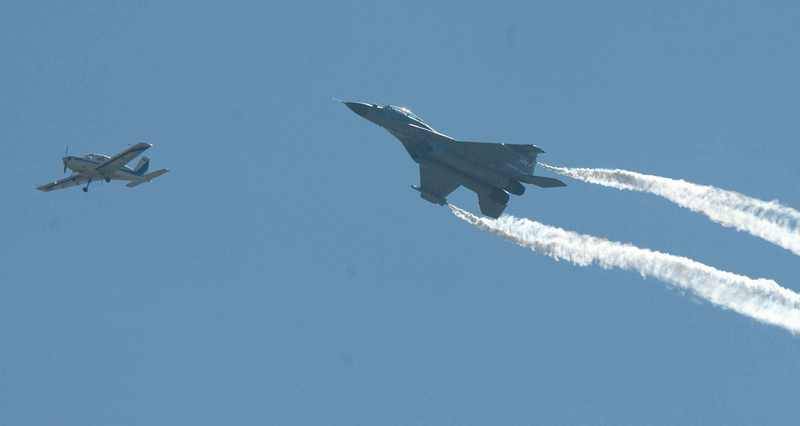 Задание – соревнование.-Найти имя существительное, определить род, число.Слово учителя.- Следующее задание ещё сложнее. Каждый ряд получает лист, на котором записан текст. Один ученик находит имя существительное, определяет род, число и передаёт лист другому и так «по цепочке». Соревнование: чей ряд быстрее правильно выполнит задание.Текст.Опустели поля, леса, парки и сады. Словно пух, летит, порхает первый снег. Покинули родные места зяблики. Холодно им и голодно. Скоро появятся зимние гости – красногрудые снегири.Проверка. Проверяют представители от каждого ряда. На доске дан образец Оценка работы учащихся: «5» - ошибок нет                                             «4»  - 1-2 ошибки                                             «3» - 3-4 ошибки.- Итак, сколько всего имён существительных? 	- Какие орфограммы надо запомнить?Пока идёт проверка, весь класс под руководством ученика выполняют упражнения.7. Валеопауза ( по здоровьесберегающей системе Базарного).(Физ .минутка выполняется на ковриках для коррекции плоскостопия.)Под надбровною дугою нежно водим мы рукою.Раз и два, раз и два, не болела б голова.Точку мы найдём за ухом и улучшим орган слуха.Растираем чуть пониже, осторожней и потише, Ямку гормональную, точку простывальную.Сам себя я излечу, если только захочу.5-й гейм. «Спешите видеть».Цели:1. Отрабатывать умение распознавать И. С., определять одушевленность и неодушевлённость И. С.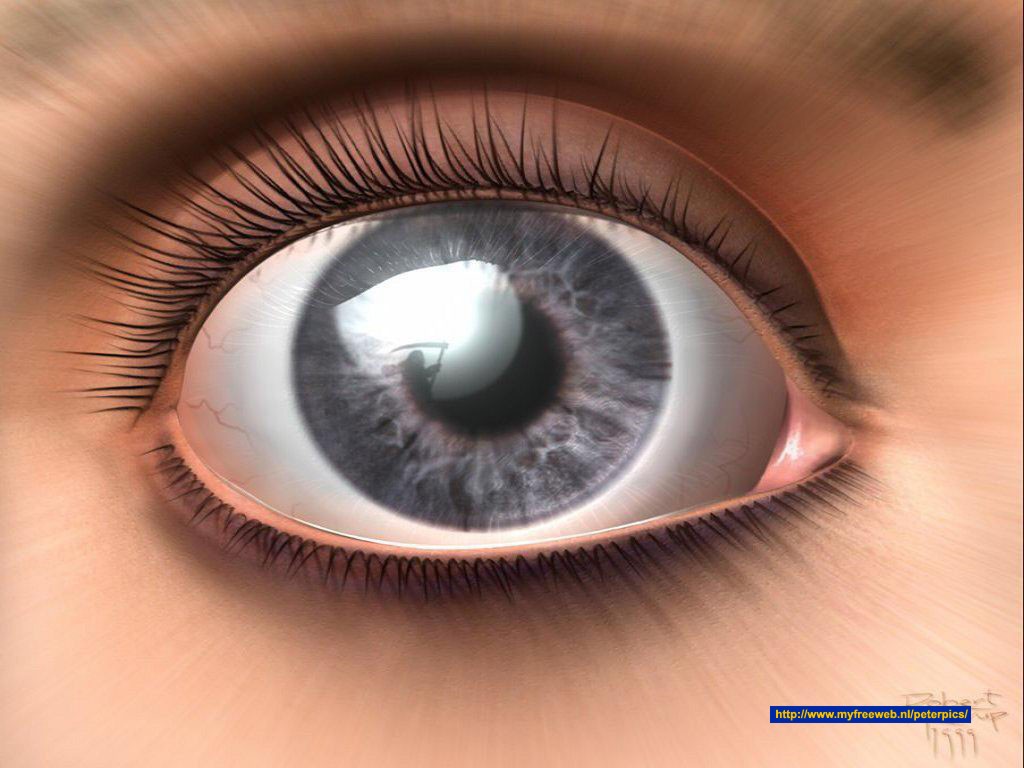 - Давайте посмотрим отрывок из м/ф «Вини-Пух». Но посмотрим внимательно, так как герои этого м/ф предлагают вам своё задание. Задание.- Напишите в тетради слова из мультфильма, которые могут обозначать предметы. Это могут быть имена героев, названия предметов, слова которые вы увидите или услышите в отрывке и т. д. Главное условие – слова надо записать в два столбика: одушевлённые и неодушевлённые. (Например: Сова, деревья, голова, в лесу…) - Давайте вспомним, на какой вопрос отвечают одушевленные И. С. и неодушевлённые?- Запишите в тетради в два столбика вопросы  КТО ?                   ЧТО?Учитель включает видеозапись.(Включается запись,  дети смотрят. Стоп) 	-Запишите в тетради слова.   (Проверка проводится как аукцион. Чей ряд последним ответит, тот получает очко)8. Подведение итогов. Слово учителя. 	- Итак, что же такое имя существительное?	- Какими грамматическими признаками обладает имя существительное?	- Как вы думаете, достигли ли вы поставленной цели нашего урока?Вот такой необычный урок у нас получился. По итогам нашей игры победителем стал … ряд. Он набрал … очков. Это и есть Лучшие знатоки имени существительного. Давайте поаплодируем нашим победителям. 9. Домашнее задание.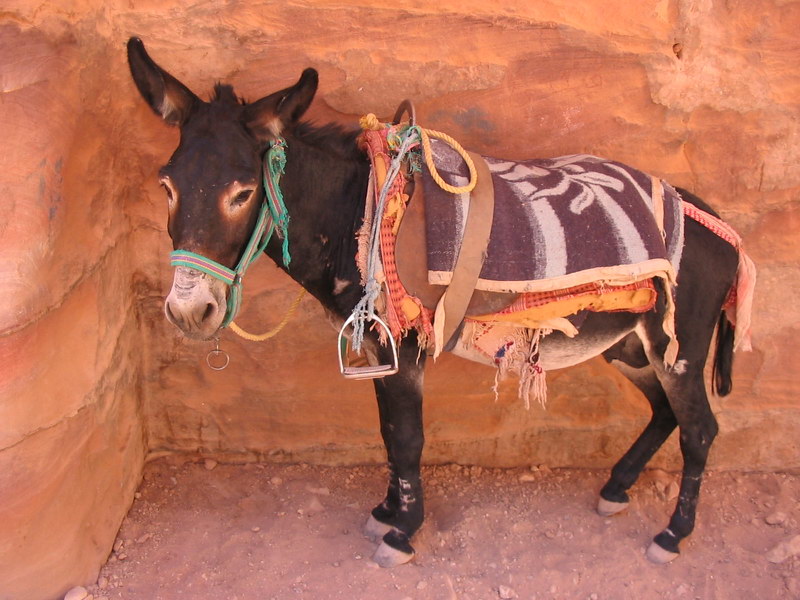 В 5 гейме мы встретились с грустным именинником. Я предлагаю вам поднять ему настроение. Напишите поздравление ослику Иа с использованием слов с безударной гласной в корне и красочно его оформите.  10. Рефлексия.- Доволен ли ты тем, как прошёл урок?- Было ли тебе интересно?- Ты с удовольствием будешь выполнять домашнее задание?